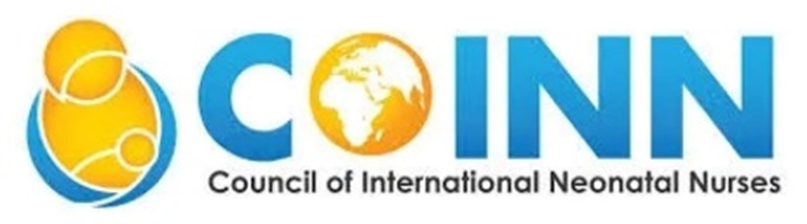 Application for Sponsorship COINN 2024Please complete the form below.ompany DetailsCompany: Address: ZIP Code: 			City: Country: Tel:			Email:Contact Person:A: Sponsorship Opportunities Sponsorship and/or item/s requested 1. 			DKK2. 			DKK3.			DKK4. 			DKKTotal Sponsorship Spend (incl VAT) 	DKKB. Exhibition Space PreferencesPlease indicate your preferences in terms of the area you’d like to be positioned within the exhibition area: 1. 2.3. We,				(Company name), apply for sponsorship in accordance with the terms and conditions set out in the prospectus.Signed:					 Date: Please forward this form to: coinn2024Aalborg@rn.dk